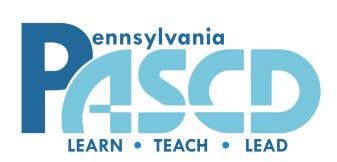 2022 Robert V. Flynn Memorial Distinguished Service Award Application
Application packets must be received by September 16, 2022The Robert V. Flynn Memorial Distinguished Service Award recognizes a member of the association who has demonstrated a commitment to serving and enriching PASCD.I.	Applicant’s InformationName: 					__________________________________________Position: 				__________________________________________Work Address: 				__________________________________________School/District Website Address: 	__________________________________________Work Phone: 				__________________________________________Home Phone: 				__________________________________________E-mail Address: 				__________________________________________No. of years as a PASCD member: 	__________________________________________II.	Supporting Documentation (Please refer to scoring rubric for additional information.)Applicant’s Resume (Educational Experiences, Work Experiences, Awards and Honors) (A current resume may be attached.)Description of Applicant’s Involvement in PASCD and ASCD (Leadership Positions Held, Involvement/Participation in PASCD Programs, Projects, and Activities and Impact on PASCD)  (Two pages or less using a 12 point font and one inch margins.)Two Letters of RecommendationAssurancesI understand that the information provided for this award nomination will be used for the sole purpose of identifying the recipient of the 2022 PASCD Robert V. Flynn Memorial Distinguished Service Award.I certify that all statements made here are true, complete, and accurate to the best of my knowledge.Applicant’s Signature:  ___________________________________________________________Forward Completed Application Packet to:	Dr. Brian Griffith, SuperintendentPenns Valley Area SD, 4528 Penns Valley Rd, Spring Mills, PA 16875bgriffith@pennsvalley.orgPASCD Robert V. Flynn Memorial Distinguished Service Award Scoring RubricCRITERIACRITERIA3ExemplifiesCharacteristics2Moderately MeetsCharacteristics1MinimallyMeets CharacteristicsI.  Service to PASCDI.  Service to PASCDI.  Service to PASCDI.  Service to PASCDI.  Service to PASCDSubmitted information provides evidence that the applicant:Submitted information provides evidence that the applicant:Submitted information provides evidence that the applicant:Submitted information provides evidence that the applicant:Submitted information provides evidence that the applicant:A.Has been a member of PASCD for a number of years.B.Has been involved in the organization at the region, state and international level.C.Has served the organization in a variety of capacities.D.Actively participates in the organization’s programs and events.Comments:Comments:Comments:Comments:Comments:II.  Enriching PASCDII.  Enriching PASCDII.  Enriching PASCDII.  Enriching PASCDII.  Enriching PASCDSubmitted information provides evidence that the applicant:Submitted information provides evidence that the applicant:Submitted information provides evidence that the applicant:Submitted information provides evidence that the applicant:Submitted information provides evidence that the applicant:A.Participates in the planning, implementation and evaluation of the organization’s programs and events.B.Contributes to the improvement of the organization.C.Enhances PASCD activities and programs.D.Strives to create a collegial environment conducive to professional growth.Comments:Comments:Comments:Comments:Comments:Total Points